Приложение № 3 к извещению об осуществлении закупкиОписание объекта закупкиПоставка кресел для актового зала для МБОУ «Гимназия № 8» г. РубцовскаНаименование, функциональные, технические и качественные характеристики и количество поставляемого товара:*Дополнительная информация включена в описание объекта закупки в соответствии с пунктом 5 Правил использования каталога товаров, работ, услуг для обеспечения государственных и муниципальных нужд, утвержденных Постановлением Правительства РФ от 08.02.2017 № 145. Использование такой информации необходимо в связи с тем, что характеристики, указанные в КТРУ, не являются исчерпывающими и не позволяют точно определить качественные, функциональные и технические характеристики закупаемого товара, в описание характеристик товара указана дополнительная информация, которая необходима заказчику для дальнейшего удобства при использовании товара.**Картинка носит информационный характер и не является точным методом определение характеристик объекта закупки.Требования к качеству товара, качественным (потребительским) свойствам товара.Поставляемый Товар должен быть изготовлен из экологически чистого материала и не должен причинять вреда здоровью человека, а также должен соответствовать требованиям нормативных документов. Качество и безопасность поставляемого Товара должны соответствовать действующим стандартам, утвержденным в отношении данного вида Товара, и подтверждаться наличием сертификатов, обязательных для данного вида Товара, оформленных в соответствии с действующим российским законодательством. Товар должен соответствовать требованиям Технического регламента Таможенного Союза ТР ТС 025/2012 «О безопасности мебельной продукции», Федерального закона от 22.07.2008 № 123-ФЗ «Технический регламент о требованиях пожарной безопасности»; Федерального закона от 21.12.1994  № 69-ФЗ «О пожарной безопасности»;  ГОСТ 12.1.004-91 «Пожарная безопасность. Общие требования».Товар должен быть новым товаром (товаром, который не был в употреблении, в ремонте, в том числе который не был восстановлен, у которого не была осуществлена замена составных частей, не были восстановлены потребительские свойства).Гарантийный срок товара должен составлять не менее 12 месяцев с момента подписания документа о приемке Товара, а в случае превышения указанного срока не менее срока, установленного производителем Товара. Если в течение гарантийного срока  Заказчиком будут выявлены недостатки, которые не были оговорены Поставщиком,  а также такие свойства, которые будут препятствовать нормальному использованию товара по назначению, то Заказчик вправе потребовать безвозмездного устранения недостатков товара за счет Поставщика собственными силами или с привлечением третьих лиц в срок не более тридцати календарных дней, со дня получения от Заказчика соответствующего уведомления за исключением случая, когда Поставщик, получивший от Заказчика Акт о недостатках поставленных товаров, без промедления заменит поставленный товар товаром надлежащего качества.Наименование товараЕдиница измеренияКоличествоТехнические и функциональные характеристикиТехнические и функциональные характеристикиТехнические и функциональные характеристикиНаименование товараЕдиница измеренияКоличествоНаименование показателяЕдиницаизмерения показателяЗначение показателя предлагаемого к поставке товара31.01.11.150-00000010  Секция стульев многоместная**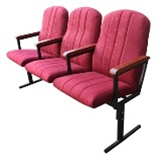 Общее количество посадочных мест – 195.шт65Количество посадочных мест в секцииштука3 31.01.11.150-00000010  Секция стульев многоместная**Общее количество посадочных мест – 195.шт65Наличие мягкого сиденья Да31.01.11.150-00000010  Секция стульев многоместная**Общее количество посадочных мест – 195.шт65Наличие мягкой спинкиДа31.01.11.150-00000010  Секция стульев многоместная**Общее количество посадочных мест – 195.шт65Наличие откидного сиденьяДа31.01.11.150-00000010  Секция стульев многоместная**Общее количество посадочных мест – 195.шт65Наличие подлокотниковДа31.01.11.150-00000010  Секция стульев многоместная**Общее количество посадочных мест – 195.шт65* Дополнительные характеристики * Дополнительные характеристики * Дополнительные характеристики 31.01.11.150-00000010  Секция стульев многоместная**Общее количество посадочных мест – 195.шт65Состав секций из трех посадочных мест:31.01.11.150-00000010  Секция стульев многоместная**Общее количество посадочных мест – 195.шт65Количество опор-стоекШтукаНе менее 231.01.11.150-00000010  Секция стульев многоместная**Общее количество посадочных мест – 195.шт65Несущий каркас – поперечная балкаНаличие 31.01.11.150-00000010  Секция стульев многоместная**Общее количество посадочных мест – 195.шт65Количество боковин Штука431.01.11.150-00000010  Секция стульев многоместная**Общее количество посадочных мест – 195.шт65Количество подлокотниковШтука431.01.11.150-00000010  Секция стульев многоместная**Общее количество посадочных мест – 195.шт65Количество спинок Штука 331.01.11.150-00000010  Секция стульев многоместная**Общее количество посадочных мест – 195.шт65Количество откидных сидений Штука331.01.11.150-00000010  Секция стульев многоместная**Общее количество посадочных мест – 195.шт65Конструкция кресла31.01.11.150-00000010  Секция стульев многоместная**Общее количество посадочных мест – 195.шт65Несущий каркас кресла из стальных профильных труб прямоугольного сеченияНаличие31.01.11.150-00000010  Секция стульев многоместная**Общее количество посадочных мест – 195.шт65Несущий каркас из профильной трубы прямоугольного сечения ммНе менее 50*2531.01.11.150-00000010  Секция стульев многоместная**Общее количество посадочных мест – 195.шт65Толщина стенки ммНе менее 1,531.01.11.150-00000010  Секция стульев многоместная**Общее количество посадочных мест – 195.шт65Нижняя часть стойки из профильной трубы прямоугольного сечения ммНе менее 50*2531.01.11.150-00000010  Секция стульев многоместная**Общее количество посадочных мест – 195.шт65Габаритный размер опоры ммне менее 440*25*2531.01.11.150-00000010  Секция стульев многоместная**Общее количество посадочных мест – 195.шт65Внешние заглушки опоры из высококачественного пластикаНаличие31.01.11.150-00000010  Секция стульев многоместная**Общее количество посадочных мест – 195.шт65Антикоррозийная обработка поверхности металлических деталей и узлов, покрытие порошковой  краскойНаличие31.01.11.150-00000010  Секция стульев многоместная**Общее количество посадочных мест – 195.шт65Лакокрасочное покрытие древесных частей полуглянцевое, высокой степени стойкости к внешним воздействиямНаличие31.01.11.150-00000010  Секция стульев многоместная**Общее количество посадочных мест – 195.шт65Деревянные части  из массива дерева (береза)Наличие31.01.11.150-00000010  Секция стульев многоместная**Общее количество посадочных мест – 195.шт65Материал каркаса сиденья и спинки  из березовой влагостойкой фанеры не ниже 2 сорта Наличие31.01.11.150-00000010  Секция стульев многоместная**Общее количество посадочных мест – 195.шт65Толщина материала каркаса сиденья и спинкиммНе менее 1031.01.11.150-00000010  Секция стульев многоместная**Общее количество посадочных мест – 195.шт65Материал сидения и спинки  - многослойный пенополиуретанНаличие 31.01.11.150-00000010  Секция стульев многоместная**Общее количество посадочных мест – 195.шт65Плотность материала сидения и спинки кг/м3не менее 2531.01.11.150-00000010  Секция стульев многоместная**Общее количество посадочных мест – 195.шт65Тип исполнения подлокотника   Антивандальный31.01.11.150-00000010  Секция стульев многоместная**Общее количество посадочных мест – 195.шт65Размеры боковины кресел (высота, ширина, толщина)ммНе менее 643*390*2031.01.11.150-00000010  Секция стульев многоместная**Общее количество посадочных мест – 195.шт65Материал накладки подлокотника -  дерево (береза) (цельный брус, не склеенные и не шпонированные детали)Наличие 31.01.11.150-00000010  Секция стульев многоместная**Общее количество посадочных мест – 195.шт65Форма накладки подлокотника с лицевым торцом  радиусной формы R15 ммНаличие31.01.11.150-00000010  Секция стульев многоместная**Общее количество посадочных мест – 195.шт65Габаритные размеры накладки подлокотника (ширина, длина, толщина)ммНе менее 50*300*3031.01.11.150-00000010  Секция стульев многоместная**Общее количество посадочных мест – 195.шт65Боковины кресла в виде трапеции, антивандальные  металлические из коробчатого профиля Наличие31.01.11.150-00000010  Секция стульев многоместная**Общее количество посадочных мест – 195.шт65Передняя вертикальная и верхняя горизонтальная стороны трапеции из прямоугольного профиля,  сечение профиляммНе менее 50*2531.01.11.150-00000010  Секция стульев многоместная**Общее количество посадочных мест – 195.шт65Задняя наклонная и нижняя горизонтальная стороны трапеции из квадратного профиля ммНе менее 25*2531.01.11.150-00000010  Секция стульев многоместная**Общее количество посадочных мест – 195.шт65Материал обивки для чехлов сидения, спинки, боковин кресла - специальная мебельная ткань (для общественной мебели), с высокой цветоустойчивостью, стойкостью к истиранию, с грязеотталкивающими свойствами, допускающими сухую чисткуНаличие31.01.11.150-00000010  Секция стульев многоместная**Общее количество посадочных мест – 195.шт65Цвет обивки По согласованию31.01.11.150-00000010  Секция стульев многоместная**Общее количество посадочных мест – 195.шт65Опоры, обеспечивающие устойчивость без крепления к полуНаличие31.01.11.150-00000010  Секция стульев многоместная**Общее количество посадочных мест – 195.шт65Габариты кресла31.01.11.150-00000010  Секция стульев многоместная**Общее количество посадочных мест – 195.шт65Общая высота (ГОСТ 16855-91 «Кресла для зрительных залов. Типы и основные размеры») ммНе менее 930, не более 95031.01.11.150-00000010  Секция стульев многоместная**Общее количество посадочных мест – 195.шт65Длина секции из трех креселммНе более 160031.01.11.150-00000010  Секция стульев многоместная**Общее количество посадочных мест – 195.шт65Высота сидения от пола (ГОСТ 16855-91) ммНе менее 450,  не более 46031.01.11.150-00000010  Секция стульев многоместная**Общее количество посадочных мест – 195.шт65Глубина кресла с поднятым сиденьем в соответствии с противопожарными нормамиммНе менее 495, не более 50031.01.11.150-00000010  Секция стульев многоместная**Общее количество посадочных мест – 195.шт65Сиденье кресла31.01.11.150-00000010  Секция стульев многоместная**Общее количество посадочных мест – 195.шт65Тип сиденья  Откидное31.01.11.150-00000010  Секция стульев многоместная**Общее количество посадочных мест – 195.шт65Тип формы  прямоугольная с закругленными передними углами31.01.11.150-00000010  Секция стульев многоместная**Общее количество посадочных мест – 195.шт65Гравитационный механизм возврата в вертикальное положениеНаличие 31.01.11.150-00000010  Секция стульев многоместная**Общее количество посадочных мест – 195.шт65Для удобства сидящего, передняя часть сиденья должна иметь утолщение в виде подколенного валикаНаличие 31.01.11.150-00000010  Секция стульев многоместная**Общее количество посадочных мест – 195.шт65Толщина сиденья в области подколенного валикаммНе менее 9031.01.11.150-00000010  Секция стульев многоместная**Общее количество посадочных мест – 195.шт65Толщина сиденья в задней частиммНе менее 6531.01.11.150-00000010  Секция стульев многоместная**Общее количество посадочных мест – 195.шт65Чехол сиденья составной, состоящий из центральной и двух боковых частей,  из  обивочной ткани, чехол имеет на лицевой стороне рельефную декоративную прострочкуНаличие 31.01.11.150-00000010  Секция стульев многоместная**Общее количество посадочных мест – 195.шт65Съемный чехол оснащен застежкой- молниейНаличие31.01.11.150-00000010  Секция стульев многоместная**Общее количество посадочных мест – 195.шт65Наполнитель спинки  Многослойный пенополиуретан31.01.11.150-00000010  Секция стульев многоместная**Общее количество посадочных мест – 195.шт65Плотность наполнителя сиденьякг/м3Не менее 2531.01.11.150-00000010  Секция стульев многоместная**Общее количество посадочных мест – 195.шт65Наклон сиденья согласно ГОСТ 16855-91 ГрадусНе менее 4, не более 731.01.11.150-00000010  Секция стульев многоместная**Общее количество посадочных мест – 195.шт65Спинка кресла31.01.11.150-00000010  Секция стульев многоместная**Общее количество посадочных мест – 195.шт65Тип формы спинка анатомической формы31.01.11.150-00000010  Секция стульев многоместная**Общее количество посадочных мест – 195.шт65Изгиб спинки в лопаточной зоне и  в поясничной зонеНаличие 31.01.11.150-00000010  Секция стульев многоместная**Общее количество посадочных мест – 195.шт65Наклон спинки от вертикали градусНе менее 16, не более 1831.01.11.150-00000010  Секция стульев многоместная**Общее количество посадочных мест – 195.шт65Толщина спинки вверхуммНе менее 7031.01.11.150-00000010  Секция стульев многоместная**Общее количество посадочных мест – 195.шт65Толщина спинки внизу (поясничный прогиб)ммНе менее 9031.01.11.150-00000010  Секция стульев многоместная**Общее количество посадочных мест – 195.шт65Каркас спинки  несущий, невидимый из фанеры толщиной не менее 10 мм не ниже 2 сорта, правильной прямоугольной формы с эллипсоидным верхом, R не менее 1150 мм;Наличие31.01.11.150-00000010  Секция стульев многоместная**Общее количество посадочных мест – 195.шт65Чехол спинки составной, состоящий из центральной и двух боковых частей,  из  обивочной ткани, чехол на лицевой стороне имеет рельефную декоративную прострочку Наличие31.01.11.150-00000010  Секция стульев многоместная**Общее количество посадочных мест – 195.шт65Съемный чехол оснащен застежкой- молнией.Наличие 31.01.11.150-00000010  Секция стульев многоместная**Общее количество посадочных мест – 195.шт65Наполнитель спинки  сформированный пенополиуретан31.01.11.150-00000010  Секция стульев многоместная**Общее количество посадочных мест – 195.шт65Плотность наполнителя спинкикг/м3Не менее 25